Public Aquarium California Specimen List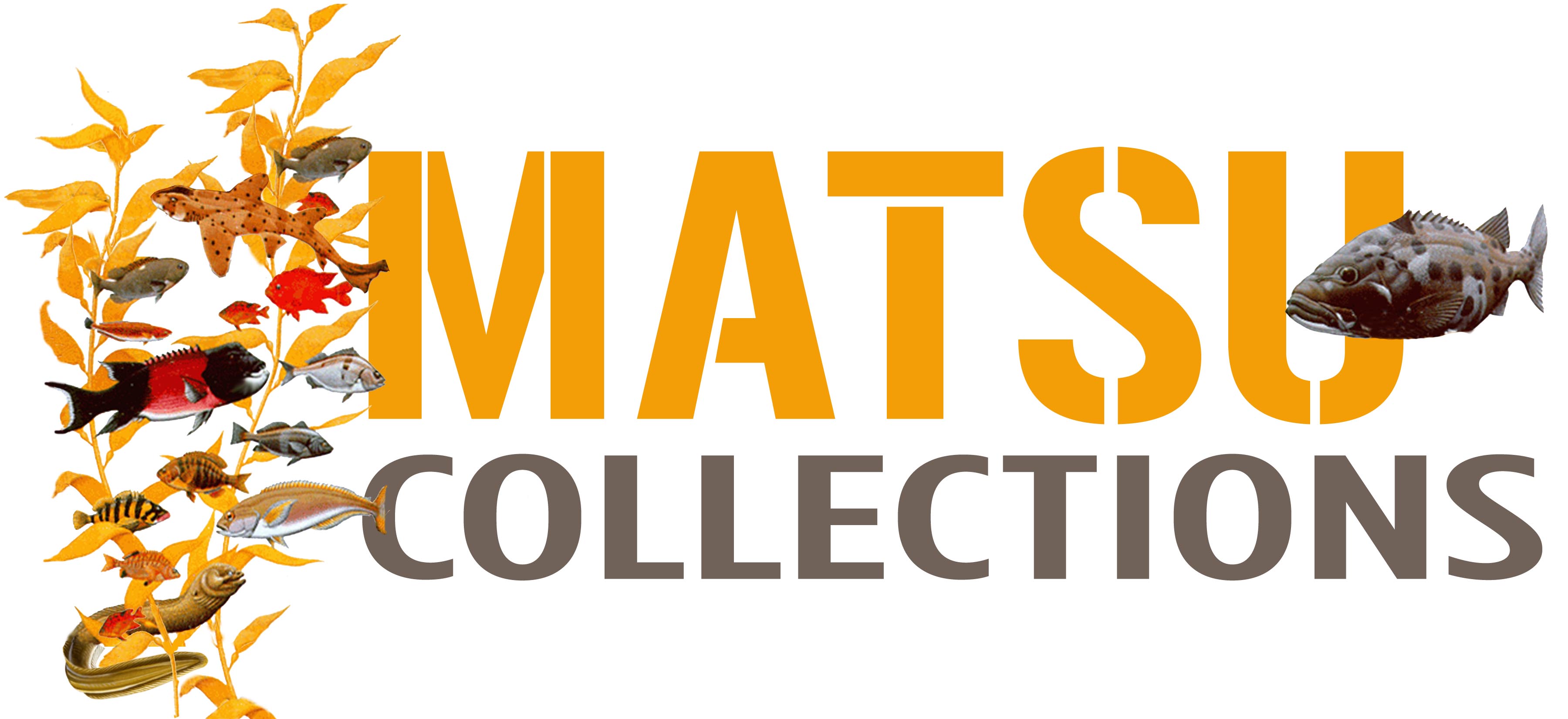 Marine Aquaria Receiver’s Lis. 84973ARTHROPODS SPECIMEN LIST Robert Burhans: (858) 774-2806 or email: Bob@matsucollections.com  *Special order specimens are those which are infrequently encountered or pose specific collecting challenges.EXAMPLECOMMON NAME
LATIN NAMECOMMENTS*SIZE & DISTRIBUTIONUS$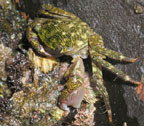 Striped Shore CrabPachygrapsus crassipesUpper and middle intertidal. Forages in and out of the waterTo: 1.9 inches (48mm)Oregon to Gulf of California3.00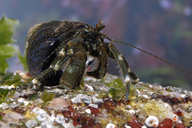 Pacific Hermit CrabsPagurus hirsutiusculusUpper and middle intertidal. Forages in and out of the water.Variable number of hairs on legs.7” (11mm)2.50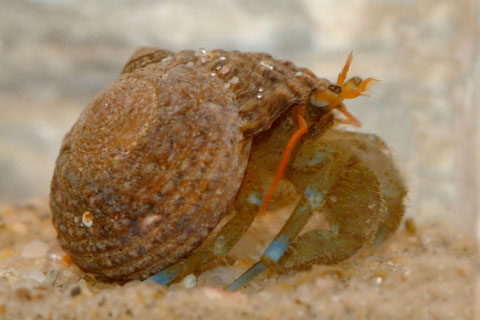 Blueband Hermit CrabPagurus samuelisBright blue bands near end of each walking legTo: .75”Range: British Columbia to Baja California3.50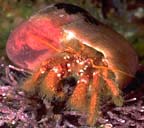 Hermit CrabsPaguristes ulreyiFound on rocky reefs in deeper waterTo: 1.5 inch (33mm)British Columbia to Baja California10.00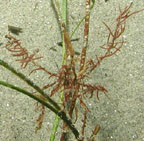 Hemphill’s Kelp CrabPodochela hemphilliFound on pilings and sand and rock bottoms. Cryptic in algae.To: .9 inches (22mm)Central California to Panama25.00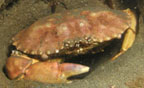 Cancer CrabsCancer speciesSandy and muddy bottomsTo: 7 inches (178mm)All along the Pacific coast15.00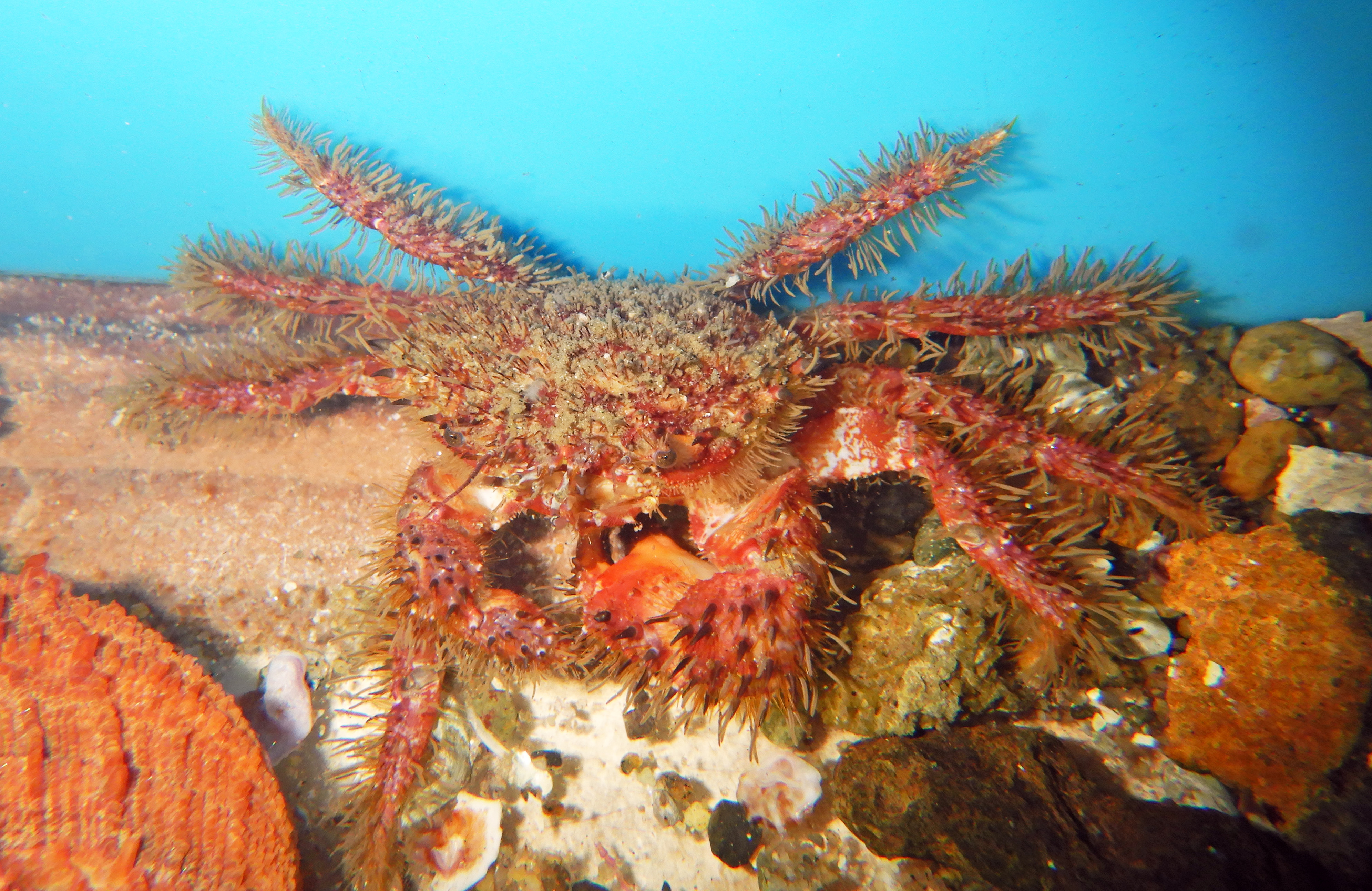 Retiring SouthernerPilumnus spinohirsutusCarapace, Claws, and Legs adorned with a stiff covering of light brown hairsCarapace to 1.5”25.00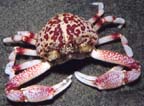 *Purple Globe CrabRandallia ornateFound on Sandy bottomsTo: 2 inches (53mm)Mendocina County, California to Baja California40.00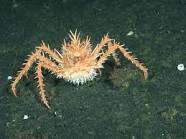 California King CrabParalithoides californiensisDeep waterTo: 8” (body)5” < 125.005” > 150.00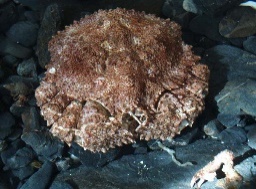 Box CrabLopholithodes formaminatusObtained through commercial collectormud bottom or on vertical rock faces above the mudTo: 6’ (15cm)Range: Alaska to San Diego75.00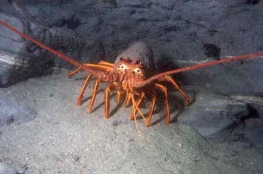 California Spiny LobsterPanulirus interruptusObtained from licensed collectorSeasonalFound in rocky habitatMust be legal size and in seasonSan Louis Obispo to Baja California50.00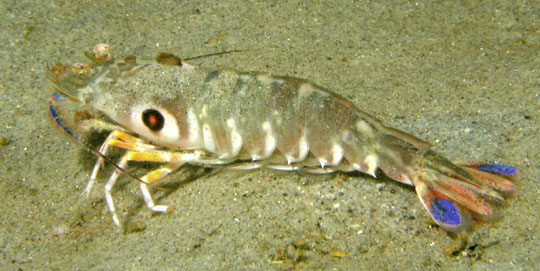 Target ShrimpSiconia penicillataSandy or mud bottomTo: 10 inches (250mm)San Francisco Bay to Peru25.00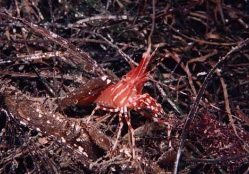 Spot PrawnPandalus platycerosObtained through commercial collectorRocky bottoms and vertical rock faceTo: 9.9 inches (250mm)Alaska to San Diego, CaliforniaLg. 25.00Sm. 20.00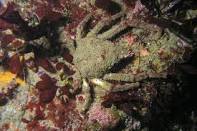 Masking CrabLoxorhynchus crispisTo: 3.5” (9cm)Redding to Baja California40.00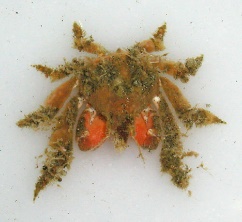 Dwarf Teardrop CrabPelia tumidaUsually has sponge growing on it making it look more bulky,To 0.5” (14mm)Monterey, California to Mexico15.00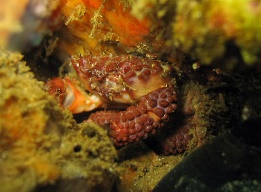 Lumpy CrabParaxanthias tayloriWalking legs very hairy. Has many prominent bumps covering the surface of the claws.To 1’ (25mm)Monterey, California to Baja Mexico20.00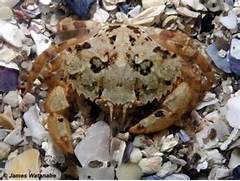 Hairy Cancer CrabCancer jordaniTo: 1.25” (3.3cm)Oregon to Baja California25.00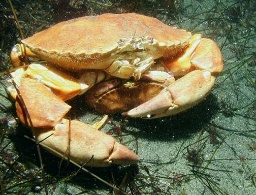 Yellow crabCancer anthonyi Obtained through commercial collectorFound over open sandy bottoms.To: 6.9” (17.6cm)Range: Humboldt California to Mexico20.00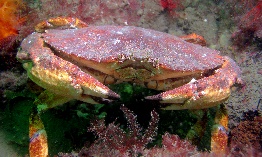 Red CrabCancer productus Obtained through commercial collectorMost commonly found over gravel bottoms.To: 7.8” (20cm)Range: Alaska to Baja California20.00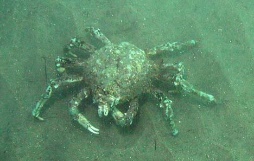 Sheep Crab Loxorhynchus grandisObtained through commercial collectorA very large spider crab, legs are as long as the carapaceTo: 6.5” (16cm)Range: Point Reyes to Baja California50.00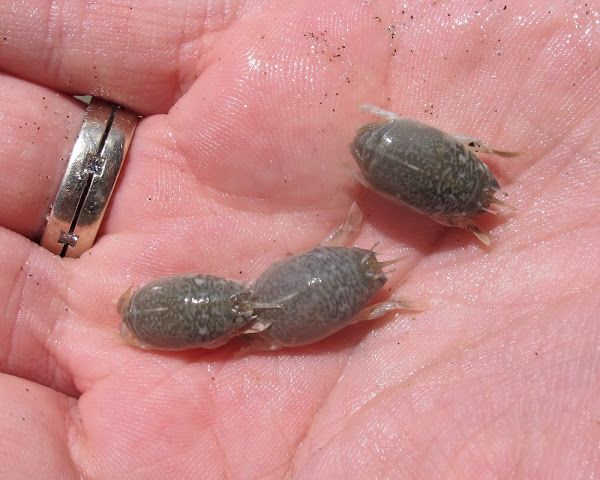 Pacific Sand CrabEmerita analogaCollected on Tidal invertebrate permitWave Swept Sandy Beaches.To: 1.4”Range: Oregon to Chile12 for $5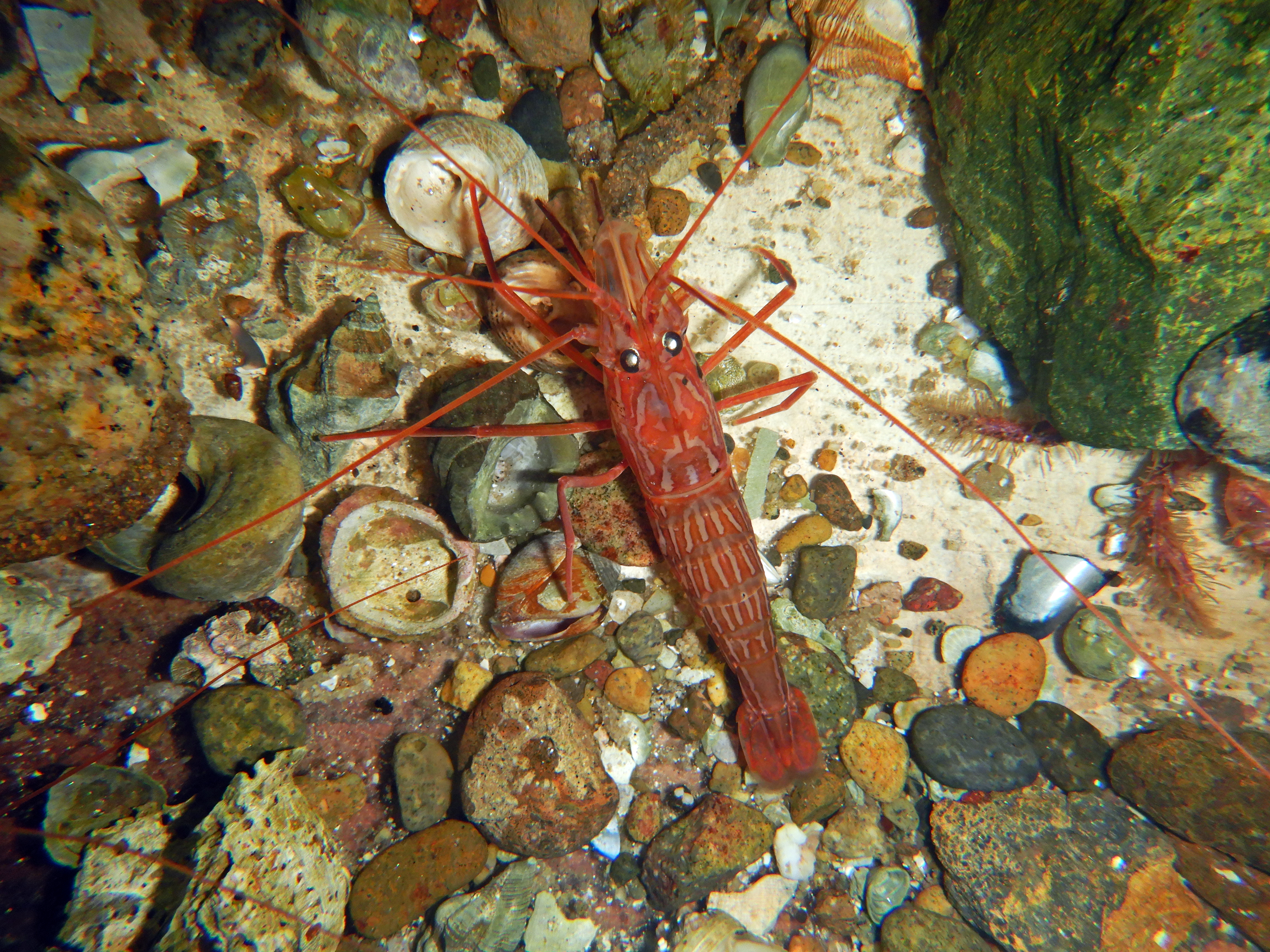 Redrock shrimp Lysmata californica Collected on Tidal invertebrate permitAct as cleaners.To: 2.75” (7cm)Range: Santa Barbara to Baja California15.00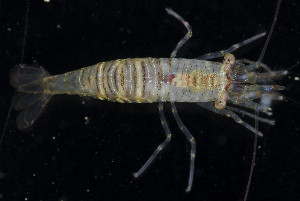 Broken-back ShrimpHeptacarpus palpatorOccurs under rocks intertidally down to 40 feet. Usually found among various alga.To: 1.2”Range: San Francisco to Baja California6.00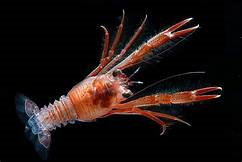 Tuna Crab Peuroncodes planicepsPelagic driftersSeasonalTo: 3” (75mm)Eureka California to Baja California15.00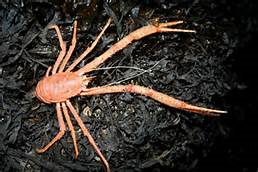 Squat LobsterMunida quadrispinaSimilar to Tuna Crab,But is larger, spinier, has longer arms, and is a bottom dweller.To: 5” (125mm)Alaska to Southern California50.00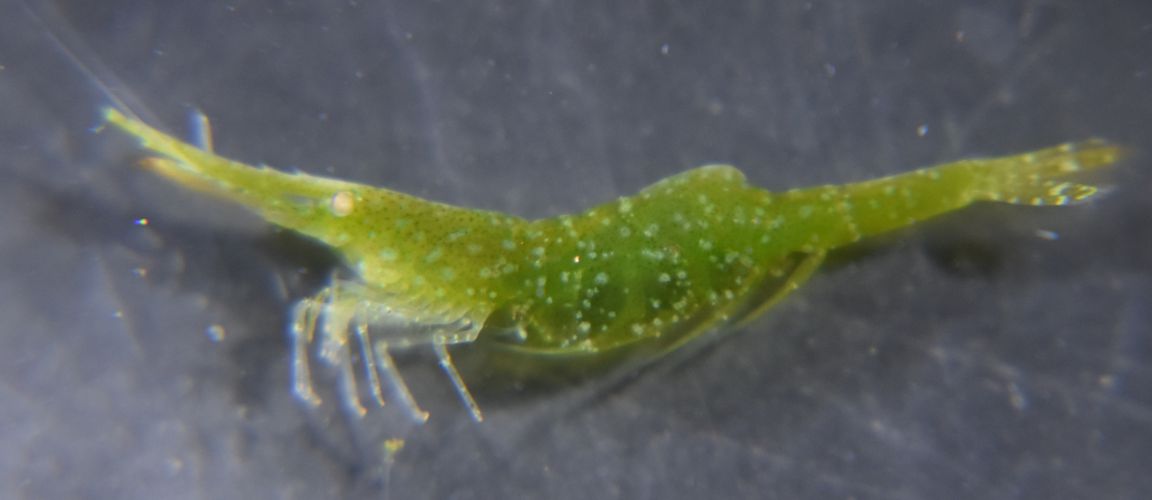 Grass ShrimpHyppolyte clarkiFound in eelgrass beds.Great seahorse food.To: 1.2”Range: Alaska to Baja California  50 @ $75100 @ 125200 @ 150500 @ 250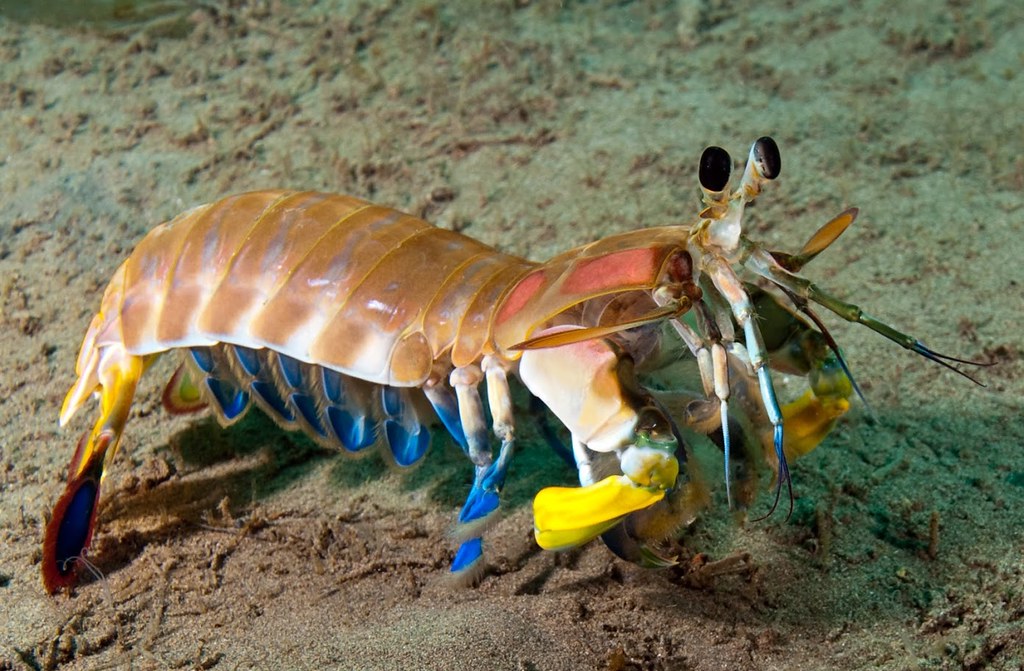 Mysis ShrimpFree swimming, congregate along sandy bottom. Normally has a burrow for protection.75.00